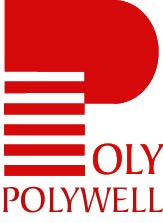 Polywell Waste Reduction and Recycling Policy1. Policy Goal Purpose  Reduce waste, help conserve natural resources, and cut greenhouse gases. 2. Policy All Polywell employees shall reduce the amount of waste materials generated in the workplace and recycle the various materials identified in this policy.  Our goal shall be to eliminate any extra waste/garbage collection outside of regular weekly collection by the end of 2016.3. Waste Reduction Commitment to Waste Reduction and Prevention – All Polywell employees will practice waste reduction through the following practices: Print and photocopy on both sides of a sheet of paper whenever possibleUse E-mail to exchange documents and post business announcements to avoid using paper.Share magazines, periodicals, trade publications and newspapers.Remove names from business mailing lists for current and previous employees by contacting companies that send multiple copies of the same catalog or literature.Circulate memos and documents using an employee routing slip  Re-use all copy paper  printed on one side from fax machines, copiers and printersIV. Recycling All Polywell employees shall comply with the company’s recycling program Employees maximize opportunities to recycle their waste whenever applicable. All Polywell employees shall follow the recycling program guidelines as trash or improper materials in the recycling container create a contamination problem.1. Collect the following paper materials for recycling: 2.  Collect the following glass, metal, and plastic materials for recycling: Revised 12/01/2015 by K.MatsuiWhite paper Junk mail Post-It notes Colored paper Magazines Corrugated Cardboard Newspapers Catalogues Folders All envelopes, including those with plastic windowsFax paper Computer print outs Plastic bottles with a # 1, # 2,  wide mouth # 5 plastic containers Clear & colored glass food and beverage bottlesAll metal food and beverage cansAseptic containers (drink boxes, soy milk, soup)